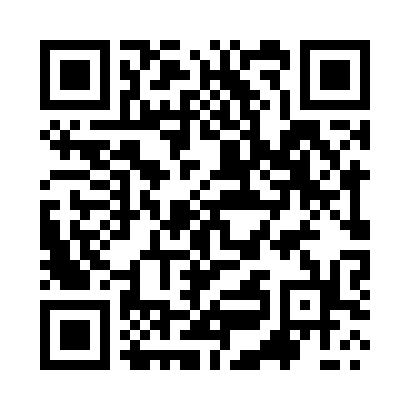 Prayer times for Agha Gul, PakistanMon 1 Apr 2024 - Tue 30 Apr 2024High Latitude Method: Angle Based RulePrayer Calculation Method: University of Islamic SciencesAsar Calculation Method: ShafiPrayer times provided by https://www.salahtimes.comDateDayFajrSunriseDhuhrAsrMaghribIsha1Mon5:016:2212:374:096:538:142Tue4:596:2112:374:096:538:153Wed4:586:2012:374:096:548:164Thu4:576:1912:364:096:558:175Fri4:556:1712:364:096:558:186Sat4:546:1612:364:096:568:187Sun4:536:1512:364:096:578:198Mon4:516:1412:354:096:578:209Tue4:506:1312:354:096:588:2110Wed4:486:1112:354:096:588:2211Thu4:476:1012:344:096:598:2212Fri4:466:0912:344:097:008:2313Sat4:446:0812:344:097:008:2414Sun4:436:0712:344:097:018:2515Mon4:426:0612:334:097:028:2616Tue4:406:0512:334:097:028:2717Wed4:396:0312:334:097:038:2818Thu4:386:0212:334:097:048:2819Fri4:366:0112:334:097:048:2920Sat4:356:0012:324:097:058:3021Sun4:345:5912:324:097:068:3122Mon4:335:5812:324:097:068:3223Tue4:315:5712:324:097:078:3324Wed4:305:5612:324:097:088:3425Thu4:295:5512:314:097:088:3526Fri4:275:5412:314:097:098:3627Sat4:265:5312:314:097:108:3628Sun4:255:5212:314:097:108:3729Mon4:245:5112:314:097:118:3830Tue4:235:5012:314:087:128:39